Journée PAROISSIALE à Marseille - Béatification de l’abbé Fouque, Parcours découverte des lieux où il a vécu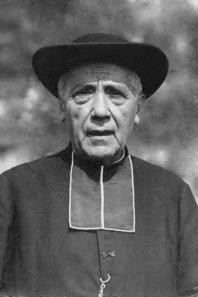 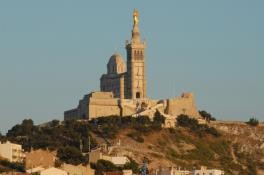 Départ place Favier avec le pique nique à 8h45, retour vers 20hAdulte 10 €, enfant 5 €, gratuit à partir du 3° enfant . Chèque à l’ordre de 'A.D. Paroisse de Montfavet'.Bulletin d’inscription à remettre au presbytère, les inscriptions sont prises dans l’ordre d’arrivée_ _ _ _ _ _ _ _ _ _ _ _ _ _ _ _ _ _ _ _ _ _ _ _ _ _ _ _ _ _ _ _ _ _ _ _ _ _ _ _ _ _ _ _ _ _ _ _ _ _ _ _ _ _ _ _ _ _ _ _ _ _ _ _ _Nom …………………………………………………………………………….Prénom : ……………………………………………………………………S'inscrit au voyage paroissial	Téléphone………………………………………………………….. Courriel……………………………………………………………………………………………….autorise mon fils / ma fille …………………… à participer à la sortie et autorise les responsables à prendre toutes les mesures nécessaires en cas d’urgence.Signature :